Επίσκεψη στο Δήμο Λαμιέων του Δημάρχου Αθηναίων Γιώργου ΚαμίνηΤο γραφείο του Δημάρχου Λαμιέων Νίκου Σταυρογιάννη επισκέφθηκε σήμερα, Παρασκευή 6 Οκτωβρίου 2017, ο Δήμαρχος Αθηναίων και υποψήφιος για την ηγεσία του νέου φορέα της Κεντροαριστεράς Γιώργος Καμίνης.Τον Δήμαρχο Αθηναίων υποδέχθηκαν οι Αντιδήμαρχοι Γιάννης Ρούλιας, ως αναπληρωτής του Δημάρχου που απουσίαζε, Θόδωρος Αρναούτογλου, Γιώργος Λάμπρου, ο Πρόεδρος του Δημοτικού Συμβουλίου Ζάχος Χαλβαντζής, οι Δημοτικοί Σύμβουλοι Δημήτρης Κορέντζελος, Δημήτρης Κυρίτσης, Μάρκος Τσιτσίας και ο Γενικός Γραμματέας του Δήμου Δήμος Καλαμπαλίκης. Στην εθιμοτυπική συνάντηση συζητήθηκαν τα προβλήματα της αυτοδιοίκησης ενώ έγινε ανταλλαγή απόψεων για τη γενικότερη πολιτική κατάσταση..Από το Γραφείο Τύπου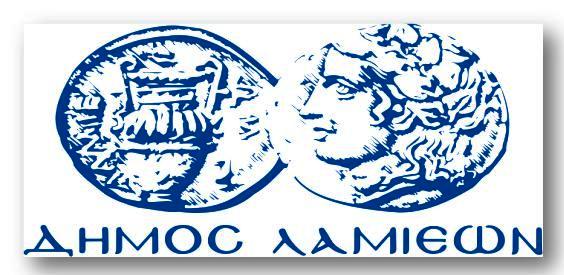 ΠΡΟΣ: ΜΜΕΔΗΜΟΣ ΛΑΜΙΕΩΝΓραφείου Τύπου& Επικοινωνίας                                          Λαμία, 6/10/2017